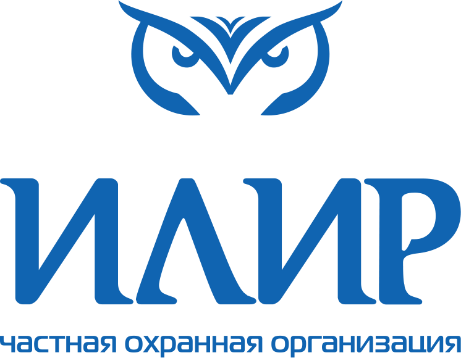 Общество с ограниченной ответственностьюЧастная охранная организация «Илир»(ОГРН: 1132468010751)660125, г. Красноярск, ул. 9 Мая, д.10, пом.416660125, г. Красноярск, а/я 27565Тел. 88002508743www.sibilir.cominfo@sibilir.comИсх. №15 от 07.10.2019 года«Жалоба по закупке №31908343988»http://zakupki.gov.ru/223/purchase/public/purchase/info/common-info.html?regNumber=31908343988Заказчик:	Краевое государственное автономное учреждение «Спортивная школа олимпийского резерва по хоккею с мячом «Енисей»Место нахождения: 660123, Красноярский край, г. Красноярск, ул. Юности, 18 Почтовый адрес: 660123, Красноярский край, г. Красноярск, ул. Юности, 18Тел. 8(391) 226-96-82Эл.почта: Enisey-zakup@mail.ru	Заказчиком были совершены действия по закупке услуг по охране объектов и имущества КГАУ «СШОР по хоккею с мячом «Енисей»В соответствии с пунктом 9 документации Заказчиком было установлено требование, что участник закупки в составе заявки должен предоставить Копию действующей лицензии на осуществление деятельности в области использования источников ионизирующего излучения (генерирующих) (за исключением случая, если эти источники используются в медицинской деятельности) по следующим видам работам: - эксплуатация источников ионизирующего излучения (генерирующих) используемые источники ионизирующего излучения (генерирующие): аппараты рентгеновские для досмотра багажа.По мнению ООО ЧОО «Илир» требование о наличии у Исполнителя действующей лицензии на осуществление деятельности в области использования источников ионизирующего излучения по виду - эксплуатация источников ионизирующего излучения (генерирующих) используемые источники ионизирующего излучения (генерирующие): аппараты рентгеновские для досмотра багажа, является незаконным и было включено в документацию в целях устранения конкуренции и обеспечения победой конкретного поставщика, в силу следующего:Если проанализировать порядок получения указанной лицензии, утвержденный приказом Роспотребнадзора от 18.07.2012 года №773, то наглядно видно, что получения лицензии соискатель лицензии предоставляет в лицензирующий орган информацию об адресах мест осуществления лицензируемой деятельности, которые в последующем будут отражены в лицензии и копии документов, подтверждающих наличие у соискателя лицензии оборудования, в том числе радиационных источников, принадлежащих ему на праве собственности или на ином законном основании, соответствующих установленным требованиям  и необходимым для выполнения работ (услуг) в рамках лицензируемого вида деятельности, и копии технической документации на эти радиационные источники (для соискателей лицензии, намеренных осуществлять эксплуатацию, производство и хранение источников ионизирующего излучения (генерирующих)) (что следует из пунктов 22,24 регламента, утверждённого приказом Роспотребнадзора от 18.07.2012 года №773).При этом, согласно пункту 13 указанного регламента, срок, в течение которого осуществляется выдача лицензии, составляет сорок пять рабочих дней со дня поступления в Роспотребнадзор (его территориальный орган) надлежащим образом оформленного заявления о предоставлении лицензии и в полном объеме прилагаемых к нему документов, предусмотренных пунктом 22 регламента, утвержденного приказом Роспотребнадзора от 18.07.2012 №773. В составе документов должны быть также представлены документы, подтверждающие права соискателя лицензии на помещения, где предполагается использовать источники ионизирующего излучения. Переоформление лицензии, согласно пункту 15 указанного регламента, осуществляется в срок, в течение тридцати рабочих дней со дня поступления в Роспотребнадзор (его территориальный орган) надлежащим образом оформленного заявления о переоформлении лицензии и в полном объеме прилагаемых к нему документов, предусмотренных пунктами 24 и 25 регламента, утвержденного приказом Роспотребнадзора от 18.07.2012 года №773. В составе документов должны быть также представлены документы, подтверждающие права соискателя лицензии на помещения, где предполагается использовать источники ионизирующего излучения.Вследствие совокупности указанных выше обстоятельств, учитывая, что документацией предусмотрено, что на момент подачи заявки участник закупки должен иметь лицензию на осуществление деятельности в области использования источников ионизирующего излучения, копию которой он должен включить в состав заявки, учитывая сроки ее получения и/или внесения изменений в такую лицензию изменений, на момент подачи заявки участник закупки уже должен обладать интроскопами, уже размещенными по адресу нахождения заказчика и иметь в наличии лицензию, которая позволяла бы их использовать по адресу Заказчика. Что является не реализуемым мероприятием только еще на стадии подачи заявки об участии в закупке!Таким образом, оспариваемая документация позволяет принять участие в закупке любым охранным предприятиям, которые на момент подачи заявки имеют любые лицензии на использование источников ионизирующего излучения по иным адресам, отличным от адреса Заказчика, и при этом исключает участие возможность участие иных охранных организаций, которые такие лицензии на момент подачи заявки не имеют. При этом и те, и другие, после подведения итогов закупки, не имеют права использовать источники ионизирующего излучения на объекте Заказчика до прохождения необходимой процедуры лицензирования или перелицензирования применительно к новому адресу оказания услуг. В связи с чем, требование о наличии у Исполнителя действующей лицензии на эксплуатацию источников ионизирующего излучения при оказании услуг с даты заключения договора, когда для ее получения требуется длительное время и она может быть получена только после заключения контракта является незаконным как необоснованно ограничивающим конкуренцию среди частных охранных организаций! Процедура лицензирования ранее уже изучалась УФАС России по Красноярскому краю в своем решении №1263 от 12.11.2018 года в рамках закупки № 0119300019818002268. Аналогичные требования закупочной документации данного заказчика ранее уже признавались УФАС России по Красноярскому краю незаконными в рамках закупки №31907812514, но заказчик целенаправленно продолжает совершать заведомо незаконные действия в целях обеспечения контрактом конкретную аффилированную коммерческую структуру.http://zakupki.gov.ru/223/purchase/public/purchase/info/common-info.html?regNumber=31907812514 .На основании вышеизложенного,  ПРОШУ:Приостановить заключения контракта по закупке №31908343988.Признать действия заказчика не законными.Выдать предписание заказчику об устранении допущенных нарушений.ПриложениеДоверенность представителя.Представитель                                                                          Е.С. МальчиковПодписано ЭЦП.